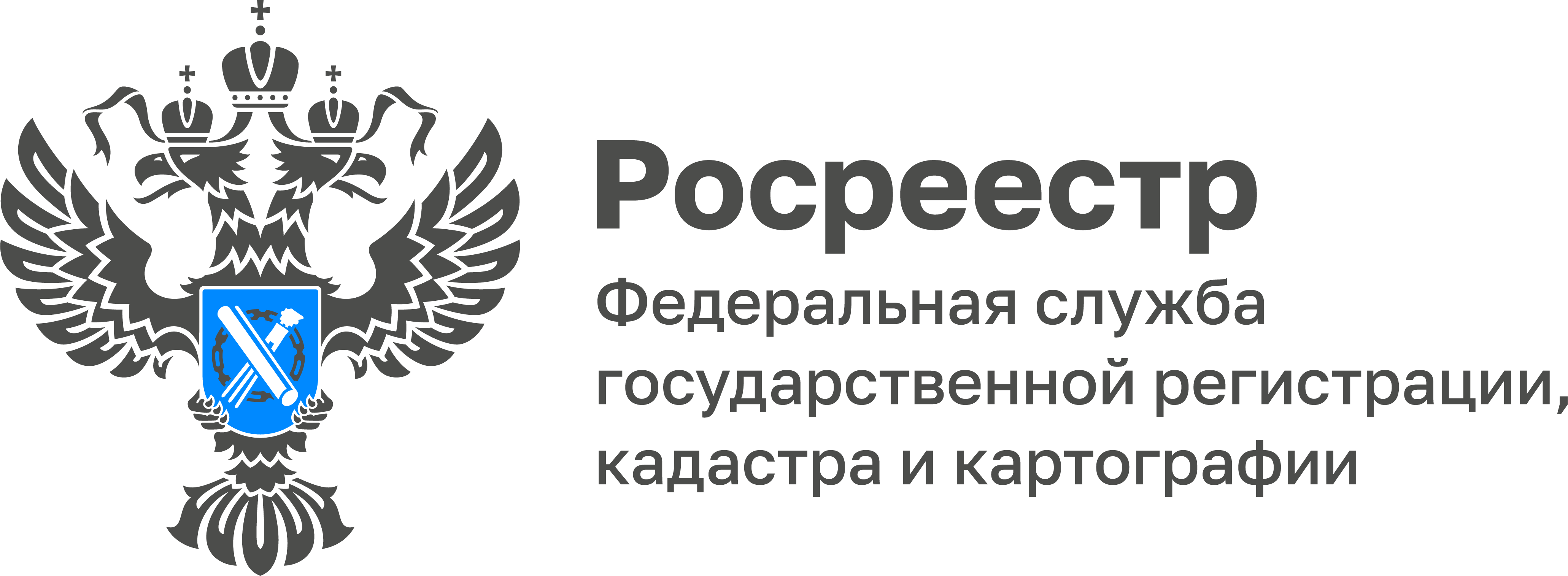 Тульский Росреестр исполнил мечту маленького Даниила!В преддверии Нового года сотрудники Управления Росреестра по Тульской области присоединились к Всероссийской благотворительной акции «Елка желаний», исполняющей заветные мечты детей из разных регионов страны.Сотрудники Управления исполнили желание Даниила из поселка Грицовский, Веневского района и вручили в подарок конструктор, о котором так мечтал мальчишка и, конечно, сладости.«Очень приятно было поучаствовать в этой предновогодней благотворительной акции и осуществить мечту ребенка и еще приятнее увидеть восторженную улыбку на его лице. Желаю Даниилу и его семье побольше волшебства в наступающем 2023 году», - прокомментировала руководитель Управления Росреестра по Тульской области Ольга Морозова.Коллектив Тульского Управления поздравляет Даниила и его маму Юлиану Андреевну с наступающим новым годом, желаем здоровья, семейного благополучия и исполнения самых заветных желаний!